James Sosa Jr.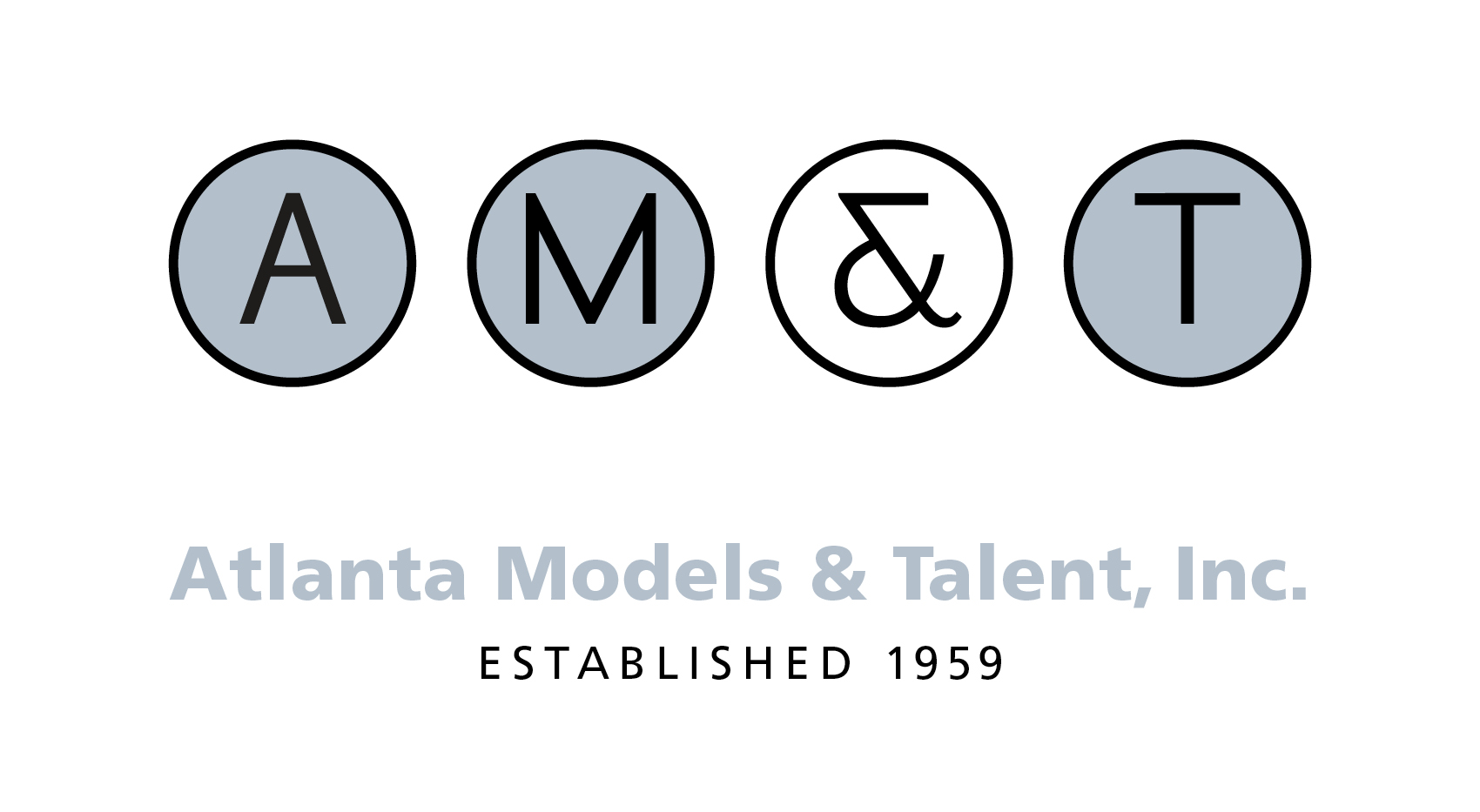 404-261-9627James Sosa Jr.404-261-9627James Sosa Jr.404-261-9627James Sosa Jr.404-261-9627James Sosa Jr.404-261-96276’1” / 180 lbs.SAG-eligibleSAG-eligibleSAG-eligibleSosajames@me.comSosajamesjr.comTheaterMisanthropeEuphoriaCarmineJuanCarmineJuanCarmineJuanLiz Kash StroopelJohn CoriglianoFilmHoneyMoon`Time (Short Film)SupportingSupportingSupportingSupportingSupportingSupportingKarly Beaumont Sayo KashimaKevin (Short Film)LeadLeadLeadStephen ChristopherAsthma Educational VideoLeadLeadLeadMotion, Inc.The Town (Reinterpretation)LeadLeadLeadLoraine SingletaryShame (Reinterpretation)LeadLeadLeadJung-Woo LeeTVMacGyver All My ChildrenCo-StarCo-StarCo-StarCo-StarCo-StarCo-StarDirector: Stephen Herek- CBSDirector: Chris GoutmanTrainingTrainingSitcom Intensive Team Improv CoachTeam Improv Coach Advance Scene studyThe Method, FundamentalsSitcom Intensive Team Improv CoachTeam Improv Coach Advance Scene studyThe Method, FundamentalsScott SeditaBrian BarrebbiSunita DashpandeAnthony AbesonMauricio BustamanteNew York,NYNew York, NY                               New York, NY                                            The Producers Club                Lee Strasberg Theatre &                            Film InstituteNew York,NYNew York, NY                               New York, NY                                            The Producers Club                Lee Strasberg Theatre &                            Film InstituteImprov Improv  Advance Audition Bootcamp Acting For the Camera Advance Scene Study for TV&FilmIntro to StanivslaskyImprov Improv  Advance Audition Bootcamp Acting For the Camera Advance Scene Study for TV&FilmIntro to StanivslaskyRon HillJamie cummingsMatt NewtonSam GroomMary Boyer HB StudiosRon HillJamie cummingsMatt NewtonSam GroomMary Boyer HB Studios                                        The Pit,NYThe Pit, NYMN Studios,NYHB Studios, NYMB Studios,NYHB Studios, NYA.A. – Liberal ArtsA.A. – Liberal ArtsFive Towns CollegeFive Towns CollegeLong Island, NYSpecial SkillsBILINGUAL (ENGLISH/SPANISH), SOFTBALL, BOXING, FOOTBALL, SWIMMING, ROLLER SKATE, ROLLER BLADE, ICE/FIGURE SKATE, PING PONG, JUMP ROPE, DOUBLE DUTCH, DRIVE A BOAT, ROCK CLIMBER, DANCER (HIP HOP/STREET JAZZ, SALSA), STRICTLY-IN-THE-SHOWER SINGER, + DIALECTS: Brooklyn, Southern, Puerto ricanSpecial SkillsBILINGUAL (ENGLISH/SPANISH), SOFTBALL, BOXING, FOOTBALL, SWIMMING, ROLLER SKATE, ROLLER BLADE, ICE/FIGURE SKATE, PING PONG, JUMP ROPE, DOUBLE DUTCH, DRIVE A BOAT, ROCK CLIMBER, DANCER (HIP HOP/STREET JAZZ, SALSA), STRICTLY-IN-THE-SHOWER SINGER, + DIALECTS: Brooklyn, Southern, Puerto ricanSpecial SkillsBILINGUAL (ENGLISH/SPANISH), SOFTBALL, BOXING, FOOTBALL, SWIMMING, ROLLER SKATE, ROLLER BLADE, ICE/FIGURE SKATE, PING PONG, JUMP ROPE, DOUBLE DUTCH, DRIVE A BOAT, ROCK CLIMBER, DANCER (HIP HOP/STREET JAZZ, SALSA), STRICTLY-IN-THE-SHOWER SINGER, + DIALECTS: Brooklyn, Southern, Puerto ricanSpecial SkillsBILINGUAL (ENGLISH/SPANISH), SOFTBALL, BOXING, FOOTBALL, SWIMMING, ROLLER SKATE, ROLLER BLADE, ICE/FIGURE SKATE, PING PONG, JUMP ROPE, DOUBLE DUTCH, DRIVE A BOAT, ROCK CLIMBER, DANCER (HIP HOP/STREET JAZZ, SALSA), STRICTLY-IN-THE-SHOWER SINGER, + DIALECTS: Brooklyn, Southern, Puerto ricanSpecial SkillsBILINGUAL (ENGLISH/SPANISH), SOFTBALL, BOXING, FOOTBALL, SWIMMING, ROLLER SKATE, ROLLER BLADE, ICE/FIGURE SKATE, PING PONG, JUMP ROPE, DOUBLE DUTCH, DRIVE A BOAT, ROCK CLIMBER, DANCER (HIP HOP/STREET JAZZ, SALSA), STRICTLY-IN-THE-SHOWER SINGER, + DIALECTS: Brooklyn, Southern, Puerto rican